Открытый урокТема: «Сказка для мам»Цель: Повышение социальной значимости Дня Матери для воспитанников объединения по средством творческой работы.Задачи: Развить эмоциональную сферу личности ребенка;Воспитать чувство уважения и любви к родителям, старшим;Создать теплый нравственный климат между мамами и детьми;Пробудить во взрослых и детях желание быть доброжелательными и доверчивыми друг к другу;Научить публичности поэтического выступленияОборудование:Стулья ;Ковер;Музыкальное оформление (записи тематических детских песен).Ход работы (2 часа):Организационный момент (5 минут)Построение;Организация рабочего места;Подготовка места к публичному выступлению (заранее подготовленное, педагог объясняет назначение этого особого места)Погружение в тему открытого урока. (10 минут)Объявление темы занятия, формы занятия: открытого урока «Сказка для мамы», в форме концерта посвященного дню Матери;Справка о традиции празднования Дня Матери (история праздника);День Матери – международный праздник в честь матерей. В этот день принято поздравлять Матерей и беременных женщин, в отличии от Международного женского дня, когда поздравление принимают все представительницы женского пола;В разных странах этот день приходиться на разные даты. В основном, в Мире день Матери отмечается во второе воскресение мая. День Матери в России отмечается ежегодно в последнее воскресение ноября;В России праздник День Матери утвержден в 1998 году; Принадлежит эта инициатива Алевтине Викторовне Апариной – депутату Государственной Думы РФ, члену ЦК КПРФ.Цель праздника – поддержать традиции бережного отношения к женщине, закрепить семейные устои, особо отметить значение в нашей жизни главного человека – Матери.История происхождения современного праздника День материВпервые официальный праздник женщины-матери появился в США. 7 мая скончалась мало кому известная набожная старушка Мэри Джарвис. Это событие, скорее всего, прошло бы незаметно, но у нее имелась любящая дочь Энн, которая сильно переживала свое горе. Она считала, что обычной поминальной службы по усопшей будет мало. Нужно сделать так, чтобы все матери в стране получили свой праздник, памятный день, в который их будут чествовать дети и другие близкие люди. Энн удалось найти себе единомышленников, которые помогли ей написать множество писем в сенат, другие государственные органы. Спустя несколько лет старания активистов принесли свои плоды, и правительство Америки в 1010-м году утвердило официальный праздник День матери. Его было решено отмечать в каждое второе воскресение месяца мая.История возникновения Дня матери в других странах мираПостепенно это доброе начинание было подхвачено и в остальных державах. Второе воскресение мая стало Днем матери в 1927-м году в Финляндии, затем начинание подхватила Германия, Австралия, Турция, даже в Китай и Япония. После распада СССР европейские традиции постепенно начали приживаться в бывших советских республиках. Здесь широко отмечали 8 Марта Международный женский день, но постепенно День матери стал также пользоваться популярностью. С 1992-го года во второе воскресение мая начали официально чествовать женщин в Эстонии. Указом президента такой праздник ввели с 1999-го года и на Украине.Некоторые страны СНГ поступили иначе. Они не захотели копировать традицию, зародившуюся в США, и назначили этот праздник на другие даты. История празднования Дня матери в России началась с указа президента Ельцина в 1998-м году. Он назначил его на последнее воскресение ноября. А президент Белоруссии Лукашенко перенес его на 14 октября. Думаю, что неважна дата, когда почитают матерей. Пускай в Ливане это происходит в первый день весны, а в Испании - 8-го декабря.  Важно то, что на государственном уровне почти во всех странах мира признали значение данной традиции.История появления праздника День матери показывает нам, как постепенно в обществе менялись старые обычаи и появлялись новые. В Японии появилась традиция прикалывать на грудь гвоздику – символ любви женщины к своему ребенку. Красный цветок означал, что мать еще жива, а белый – символизировал утрату. Во многих странах этот день стал семейным праздником, как у нас раньше 8 Марта. Люди приносят женщинам подарки, закатывают большие застолья. В этот день матери должны превращаться для своих родных в настоящих королев. Пусть все цветы мира и самые дорогие подарки ложатся к их ногам!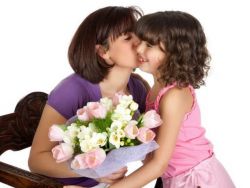 Работа над словарем терминов (10 минут):Аплодисменты;Драматург;Пьесса;Репеиция;Читка;Роль.Мастерская артиста (15 минут):Показ работы педагога (читка первого действия пьесы Щварца «Два клена»;Обсуждение с участием мам.Работа с поэтическим материалом (40 минут):Домашняя работа воспитанников;Алгоритм работы над поэтическим материалом:Создание особой атмосферы для чтения;Определение творческих задач для участников открытого урока;Самостоятельная работа воспитанников и родителей;Прослушивание участников;Обсуждение выполненной работы участниками открытого урока.Подведение итогов, проведенного мастер-класса (5-7 минут)Что узнали?Что такое публичное выступление?Что такое пьеса?Что получилось сегодня?               Рефлексия (3-5 минут)Что чувствовали?Что поняли?